ОПРОСНОЙ ЛИСТКанализационные насосные станцииПараметры жидкостиПерекачиваемая жидкость ____Дренажная                   Канализация                Промышленные стокиТемпература _____С°Плотность ____Содержание взвешенных веществ, мг/л ____Максимальный раз мер твердых частиц, мл _____Наличие абразивних взвешенных веществ (тип, содержание) ____Химически агрессивная жидкость (состав) Да.  Состав ____           Нет.Параметры насосаНапор, м ____Максимальный расход, м3 /час ____Питание электросети           220 V           380 VВзрывозащищенное исполнение             Да.             Нет.Режим работы Постоянный                 Периодический кратковременныйУстановка насоса      Погружная       Сухая       Переносная       В существующую КНС                  КНС 1 м3                                                       КНС  2 м3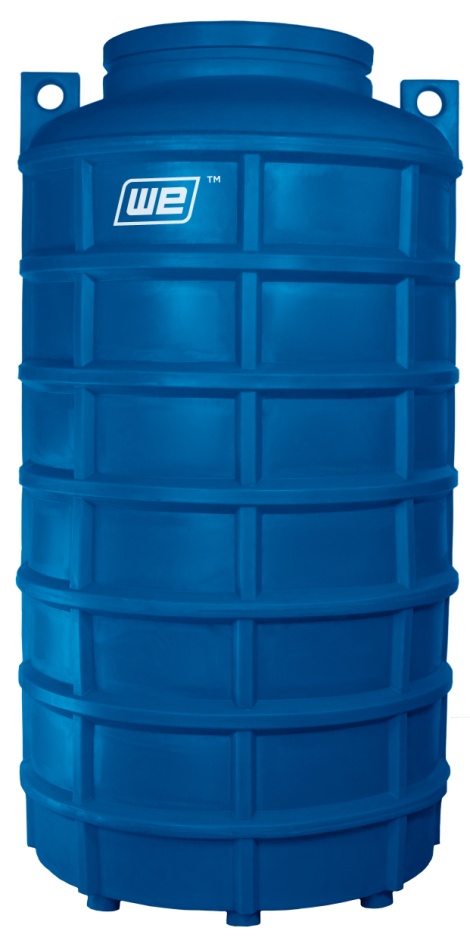 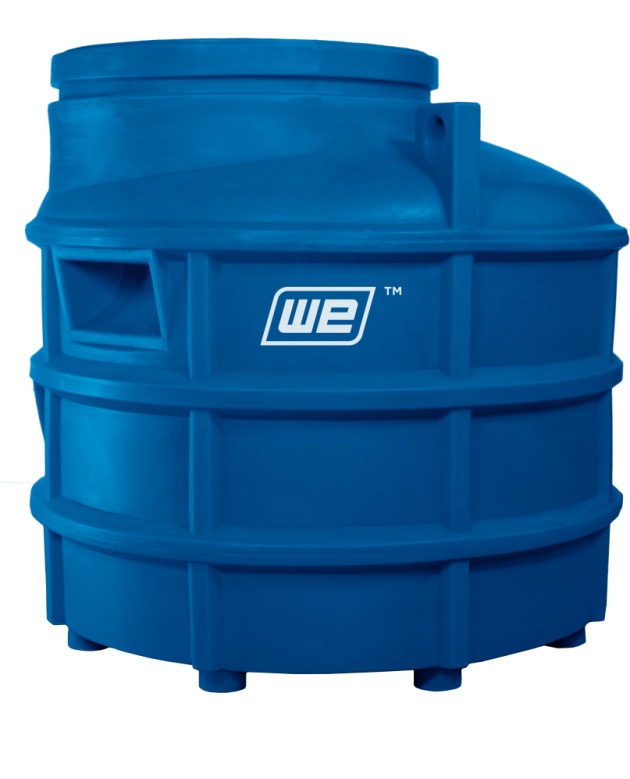 Контактная информацияОрганизация  ____Адрес ____Контактное лицо ____Тел/факс ____Е-mail ____